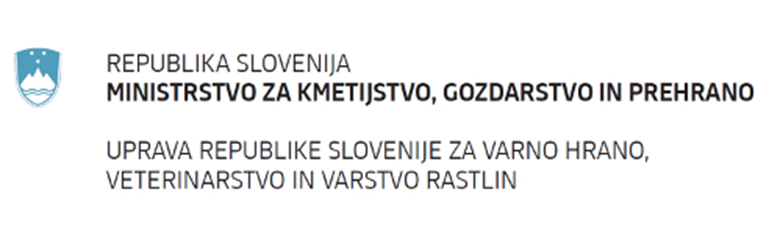 Gorčična semena v prahu (Mustard seeds powder)Gorčična semena v prahu so bila odobrena z IZVEDBENO UREDBO KOMISIJE (EU) 2017/2066 z dne 13. novembra 2017 o odobritvi gorčičnih semen v prahu kot osnovne snovi v skladu z Uredbo (ES) št. 1107/2009 Evropskega parlamenta in Sveta o dajanju fitofarmacevtskih sredstev v promet ter o spremembi Priloge k Izvedbeni uredbi Komisije (EU) št. 540/2011.Uporaba je navedena v poročilu Komisije o pregledu: Review report for the basic substance Mustard seeds powder SANTE/XXX/2017-rev. 0, z dne 10 julija 2017.Identiteta in biološke lastnostiUporaba gorčičnih semen v prahu, za katere so bili predloženi podatki:http://www.uvhvvr.gov.si/si/delovna_podrocja/fitofarmacevtska_sredstva/registracija_fitofarmacevtskih_sredstev/registracija_in_dovoljenja_za_ffs/osnovne_snovi/ Splošno ime (ISO)Ni določenoSplošna imenaGorčična semena v prahu (White mustard, Indian mustard, Chinese mustard, black mustard seeds powder)Kemijsko ime (IUPAC)Ni relevantno, kompleksna mešanica Kemijsko ime (CA)Ni relevantno, kompleksna mešanicaCAS številka84929-33-9, semenski ekstrakt bele gorjušice (Brassica alba)CIPAC in EEC številka284-517-9 (EINECS/ELINCS)FAO specifikacijaNi določenaČistočaNi relevantnoRelevantne nečistoče Čistoča je odvisna od izvoraMolekulska masa  in strukturna formulaNe obstajaNačin uporabeTretiranje semen z mešanico gorčičnih semen v prahu in vode za uporabo, navedeno v spodnji tabeli. Pripravek za uporaboTretiranje semenaVrsta pripravkaMočljivi prašek za pripravo goste vodne suspenzije za vlažno tretiranje semena (WS) Rastlina oziroma situacija (a)*FGI(b)Škodljivi organizmi(c)FormulacijaFormulacijaTretiranjeTretiranjeTretiranjeTretiranjeOdmerek Odmerek Odmerek Karenca(dni)(m)OpombeRastlina oziroma situacija (a)*FGI(b)Škodljivi organizmi(c)tip(d-f)Konc.  aktivne snovi (AS) g/kg(i)Metoda tretiranja(f-h)Rastni stadij & sezona(j)Št. tretiranj
min/maks(k)Obdobje med tretiranji (min)kg AS/hL min max(kg/hL)Voda L/ha min maxOdmerek – eno tretiranje vkg/ha AS (min max); maksimalni odmerek(l)Karenca(dni)(m)OpombePšenična semena,Triticum vulgare, Triticum aestivum;Durum pšenica ,Triticum durum; Pira,Triticum speltaFGlive, kot so sneti: Tilletia caries,Tilletia foetidaWSMočljivi rašek za gosto vodno suspenzijo824 do 997 Tretiranje semen pred setvijoPoleti-jeseni1-1.5 na 100 kg semen 4.5L vode dodati na 100 kg semen1.125-3-Mešanico gorčičnih semen v prahu in vode je treba pripraviti pred tretiranjem semena pšenice ali pire.(a)	Upošteva se EU in Codex Alimentarius poimenovanje (oboje) gojenih rastlin ozirom pridelkov;  kjer je primerno, se opiše situacija uporabe (npr. fumigacija objekta).(b)	Uporaba zunaj ali na polju (F), uporaba v rastlinjaku (G) ali uporaba znotraj objektov (I).(c)	npr. ŠO kot so grizoči ali sesajoči insekti, insekti v tleh, glive na listih, pleveli ali sprožilci obrambe rastlin.(d)	npr. močljivi prašek (WP), koncentrat za emulzijo (EC), granule (GR) itd..(e)	GCPF Kode  – GIFAP Technical Monograph N° 2, 1989.(f)	Vse uporabljene kratice morajo biti obrazložene.(g)	Metoda tretiranja, npr. z večjo porabo vode (high volume spraying - HVS), z nizko porabo vode (low volume spraying - LVS), prašenje, namakanje.(h)	Vrsta npr. splošnega nanašanja: tretiranje iz zraka, tretiranje vrst, posameznih rastlin, medvrstnega prostora – navedena mora biti tudi vrsta naprave za nanašanje. (i)	g/kg ali g/L. Odmerek mora biti podan za aktivno snov (ime v skladu z ISO) (j)	Rastni stadij pri zadnjem tretiranju ( v skladu z BBCH Monograph, Growth Stages of Plants, 1997, Blackwell, ISBN 3-8263-3152-4), vključno z navedbo sezone ob času tretiranja, kjer je to potrebno. (k)	Navedba minimalnega in maksimalnga števila tretiranj v praktičnih  pogojih uporabe.(l)	Vrednost naj bo podana v enoti g ali kg, katera je bolj smiselna (npr. 200 kg/ha namesto 200,000 g/ha ali 12.5 g/ha namesto 0.0125 kg/ha.(m)	karenca (PHI - minimum pre-harvest interval)